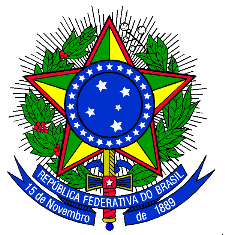 MINISTÉRIO DA EDUCAÇÃOUNIVERSIDADE FEDERAL DO DELTA DO PARNAÍBAANEXO IV DO EDITAL Nº 11/2022-UFDPar, DE 20 DE JUNHO DE 2022.FORMULÁRIO CARACTERIZADOR DE DEFICIÊNCIA PARA CONCORRÊNCIA EM COTA PARA DEFICIENTE  (AÇÕES AFIRMATIVAS)Nome:         _Nome:         _CPF:                    _	CID:                        Descrição detalhada das alterações físicas (anatômicas e funcionais), sensoriais, intelectuais e mentais:Descrição detalhada das alterações físicas (anatômicas e funcionais), sensoriais, intelectuais e mentais:Descrição das limitações funcionais para atividades da vida social e educacional e dos apoios necessários:Descrição das limitações funcionais para atividades da vida social e educacional e dos apoios necessários:Assinalar a informação que melhor descreva a deficiência do avaliado e anexe o respectivo documento comprobatório:Assinalar a informação que melhor descreva a deficiência do avaliado e anexe o respectivo documento comprobatório:I- Deficiência Física - alteração completa ou parcial de um ou mais segmentos do corpo humano, acarretando o comprometimento da função física, apresentando-se sob a forma de paraplegia, paraparesia, monoplegia, monoparesia, tetraplegia, tetraparesia, triplegia, triparesia, hemiplegia, hemiparesia, ostomia, amputação ou ausência de membro, paralisia cerebral, membros com deformidade congênita ou adquirida, nanismo (altura:___), outras (especificar).Obs.: ANEXAR LAUDO DO ESPECIALISTAIII a- Visão Monocular- conforme parecer CONJUR/MTE 444/11: cegueira, na qual a acuidade visual com a melhor correção óptica é igual ou menor que 0,05 (20/400) em um olho (ou cegueira declarada por oftalmologista).OBS: ANEXAR LAUDO DO ESPECIALISTA.I- Deficiência Física - alteração completa ou parcial de um ou mais segmentos do corpo humano, acarretando o comprometimento da função física, apresentando-se sob a forma de paraplegia, paraparesia, monoplegia, monoparesia, tetraplegia, tetraparesia, triplegia, triparesia, hemiplegia, hemiparesia, ostomia, amputação ou ausência de membro, paralisia cerebral, membros com deformidade congênita ou adquirida, nanismo (altura:___), outras (especificar).Obs.: ANEXAR LAUDO DO ESPECIALISTADeficiência Intelectual- funcionamento intelectual significativamente inferior à média, com manifestação antes dos 18 anos e limitações associadas a duas ou mais habilidades adaptativas, tais como:- Comunicação;- Cuidado pessoal;- Habilidades sociais;- Utilização de recursos da comunidade;- Saúde e segurança;- Habilidades acadêmicas;- Lazer;- Trabalho. Idade de Início:  	Obs: ANEXAR LAUDO DO ESPECIALISTA.II- Deficiência Auditiva - perda bilateral, parcial ou total, de 41 decibéis (dB) ou mais, aferida por audiograma nas frequências de 500HZ, 1.000HZ, 2.000Hz e 3.000Hz.Obs: ANEXAR AUDIOGRAMADeficiência Intelectual- funcionamento intelectual significativamente inferior à média, com manifestação antes dos 18 anos e limitações associadas a duas ou mais habilidades adaptativas, tais como:- Comunicação;- Cuidado pessoal;- Habilidades sociais;- Utilização de recursos da comunidade;- Saúde e segurança;- Habilidades acadêmicas;- Lazer;- Trabalho. Idade de Início:  	Obs: ANEXAR LAUDO DO ESPECIALISTA.III- Deficiência Visual( ) cegueira - acuidade visual ≤ 0,05 (20/400) no melhor olho, com a melhor correção óptica;( ) baixa visão - acuidade visual entre 0,3 (20/60) e 0,05 (20/400) no melhor olho, com a melhor correção óptica;( ) somatória da medida do campo visual em ambos os olhos for igual ou menor que 60o.Obs: ANEXAR LAUDO OFTALMOLÓGICO, UTILIZAR TABELA S NELLEN PARA AVALIAR ACUIDADE VISUAL.Deficiência Intelectual- funcionamento intelectual significativamente inferior à média, com manifestação antes dos 18 anos e limitações associadas a duas ou mais habilidades adaptativas, tais como:- Comunicação;- Cuidado pessoal;- Habilidades sociais;- Utilização de recursos da comunidade;- Saúde e segurança;- Habilidades acadêmicas;- Lazer;- Trabalho. Idade de Início:  	Obs: ANEXAR LAUDO DO ESPECIALISTA.III- Deficiência Visual( ) cegueira - acuidade visual ≤ 0,05 (20/400) no melhor olho, com a melhor correção óptica;( ) baixa visão - acuidade visual entre 0,3 (20/60) e 0,05 (20/400) no melhor olho, com a melhor correção óptica;( ) somatória da medida do campo visual em ambos os olhos for igual ou menor que 60o.Obs: ANEXAR LAUDO OFTALMOLÓGICO, UTILIZAR TABELA S NELLEN PARA AVALIAR ACUIDADE VISUAL.Va - Deficiência Mental – Psicossocial – conforme Convenção ONU – Esquizofrenia, outros transtornos psicóticos, outras limitações psicossociais. Informar se há outras doenças associadas e data de inicio de manifestação da doença (assinalar também as limitações para habilidades adaptativas no quadro acima).Obs: ANEXAR LAUDO DO ESPECIALISTA.III- Deficiência Visual( ) cegueira - acuidade visual ≤ 0,05 (20/400) no melhor olho, com a melhor correção óptica;( ) baixa visão - acuidade visual entre 0,3 (20/60) e 0,05 (20/400) no melhor olho, com a melhor correção óptica;( ) somatória da medida do campo visual em ambos os olhos for igual ou menor que 60o.Obs: ANEXAR LAUDO OFTALMOLÓGICO, UTILIZAR TABELA S NELLEN PARA AVALIAR ACUIDADE VISUAL.Vb- Transtorno de Espectro Autista (Lei 12.764/2012). A pessoa com Transtorno do Espectro Autista (TEA) é considerada pessoa com deficiência para todos os efeitos legais.Obs: ANEXAR LAUDO DO ESPECIALISTA.VI- Deficiência Múltipla - associação de duas ou mais deficiências. (Assinalar cada uma acima)VI- Deficiência Múltipla - associação de duas ou mais deficiências. (Assinalar cada uma acima)Conclusão: A pessoa está enquadrada nas definições dos artigos 3º e 4º do Decreto nº 3.298/1999, com alterações do Dec. 5.296/2004, Lei 12.764/2012, de acordo com dispositivos da Convenção sobre os Direitos das Pessoas com Deficiência promulgada pelo Decreto n°. 6.949/2009 e recomendações da IN 98/SIT/2012, bem como Leis 13.146/2015 e 13.409/2016.Conclusão: A pessoa está enquadrada nas definições dos artigos 3º e 4º do Decreto nº 3.298/1999, com alterações do Dec. 5.296/2004, Lei 12.764/2012, de acordo com dispositivos da Convenção sobre os Direitos das Pessoas com Deficiência promulgada pelo Decreto n°. 6.949/2009 e recomendações da IN 98/SIT/2012, bem como Leis 13.146/2015 e 13.409/2016.Eu,	, médico especialista em	, CRM	, estou ciente de que, com base neste laudo, por mim assinado, o avaliado está sendo enquadrado na cota de pessoas com deficiência no Processo Seletivo para vagas em Cursos de Graduação da Universidade Federal do Delta do Parnaíba.Data:________________________________	Assinatura/Carimbo/CRM:Eu,	, médico especialista em	, CRM	, estou ciente de que, com base neste laudo, por mim assinado, o avaliado está sendo enquadrado na cota de pessoas com deficiência no Processo Seletivo para vagas em Cursos de Graduação da Universidade Federal do Delta do Parnaíba.Data:________________________________	Assinatura/Carimbo/CRM: